							apron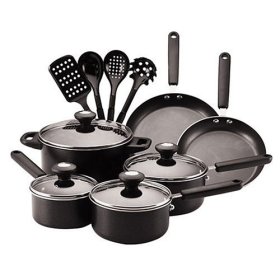 							potatoes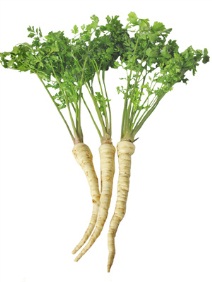                                                                                    onion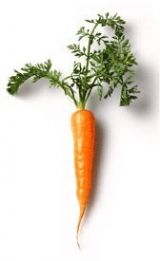                                                                             parsley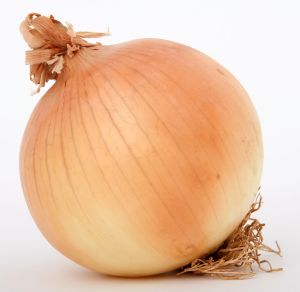                                                                 dishes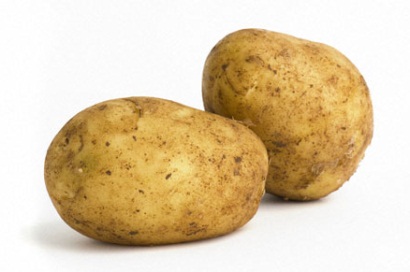                                                                                          carrot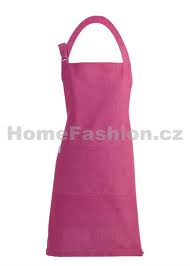 